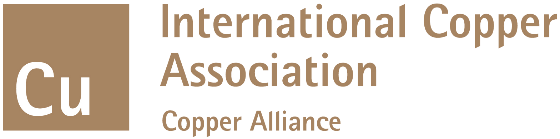 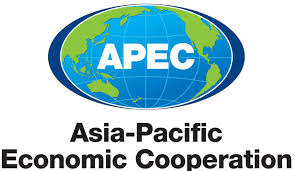 TROUBLESHOOTING TABLES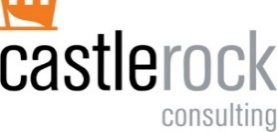 TABLE 1 : Troubleshooting System Wiring, Switches, and FusesTABLE 2 : Troubleshooting LoadsTABLE 3 : Troubleshooting Batteries with Low VoltageTABLE 4 : Troubleshooting Batteries That Will Not Accept a ChargeTABLE 5 : Troubleshooting Batteries with High VoltageTABLE 6 : Troubleshooting Charge ControllersTABLE 7 : Troubleshooting InvertersTABLE 8 : Troubleshooting ArraysTABLE 9 : Troubleshooting  battery inverter  ( Grid-tie battery backup and/or off-grid system ) :Example : SMA  Sunny Island 5048TABLE 10 : Troubleshooting  grid-tie inverter ( Sunny Tri Power ) :TABLE 11 : Troubleshooting  Outback GFX Inverter/Charger :SymptomCauseResult:Action:Load does not operate at allSwitches in the system are turned off or are in the wrong positionPhotovoltaic electricity cannot be supplied to loads or batteriesPut all switches in correct positionLoad does not operate at allSystem circuit breakers or fuses are blownReset circuit breaker or replace fuseLoad operates poorly or not at allThere is a high voltage drop in the system. Check for undersized or too-long wiring, over-sized loads, a ground
fault, or a defective diodeInadequate voltage to charge batteries or operate loadsIncrease wire size, reduce load size, find and correct ground faultsLoad operates poorly or not at allWiring or connections are loose, broken, burned, or corrodedRepair or replace damaged wiring or connectionsLoad operates poorly or not at allWiring or connections are short-circuited or have a ground faultRepair short circuits or ground faultsSymptomCauseResult:Action:Load does not operate at allLoad is too large for the system, or inadequate sunShortened battery life, possible damage to loadsReduce load size or increase array or battery sizeLoad does not operate at allThe load is turned off inadvertently. Check for load switches shut off, blown fuses or tripped breakers, tripped motor thermal breaker, or an unplugged line cordLoad does not operateRepair or replace load
Reset switchesLoad does not operate at allThe load is in poor condition. Check for short circuits in load, a broken load, or an open circuit in the loadShortened battery life, possible further damage to loadsRepair or replace load Check load manufacturer for service informationLoad operates poorly or lot at allThere is inadequate voltage at load. Check for undersized or too-long wiring, oversized loads, or a ground faultInadequate voltage to charge batteries or operate loadsIncrease wire size, reduce load size, find and correct ground faultsLoad operates poorly or lot at allWiring or connections are loose, broken, burned, or corrodedRepair or replace damaged wiringLoad operates poorly or lot at allSmall, “phantom” load keeps inverter idling, draining batteryTurn off phantom load or replace it with one not requiring photovoltaic powerLoad operates poorly or lot at allWiring polarity is reversedLoads operate backwards or not at allCorrect wiring polaritySymptomCauseResult:Action:No apparent battery defectLoad too large, on too long, or inadequate sunBattery is always at a low state of chargeReduce load size or increase system sizeNo apparent battery defectBatteries too coldA higher voltage is required to reach full chargeInsulate battery enclosure, bury enclosure in ground, move to heated space, install controller with temperature compensation, or repair or replace probeLow electrolyte levelOverchargingLoss of battery capacity See Table 4 for further informationAdd distilled water, unless batteries damaged beyond repairBattery will not accept a chargeDamaged batterySee Table 4 for further informationVoltage below charging resumption settingFaulty charge controllerExcessive discharge depthSee Table 4 for further informationAdjust settings or repair or replace charge controllerVoltage below low voltage disconnect settingFaulty charge controllerExcessive discharge depthSee Table 4 for further informationAdjust settings or repair or replace charge controllerVoltage loss overnight even when no loads are onFaulty blocking diodeReverse current flow at night discharging batteriesReplace diodeVoltage increasing very slowly, even when no loads are onController not in full charge, stuck in float chargeInadequate current flow to fully charge batteriesRepair or replace charge controllerVoltage not increasing even when no loads are m and system is chargingOtherwise faulty charge controllerNo power from array going into batteriesRepair or replace charge controllerVoltage not increasing even when no loads are m and system is chargingSwitch, circuit breaker, or fuse open, tripped, or blownNo power from array going into batteriesClose switch, reset circuit breaker, or replace fuseVoltage not increasing even when no loads are m and system is chargingLoose, corroded, or broken wiringLess power from array going into batteriesRepair or replace damaged wiringVoltage not increasing even when no loads are m and system is chargingShaded modules, broken cell, or disoriented modulesArray output reducedRemove source of shading, replace module, or correct module orientationVoltage not increasing even when no loads are m and system is chargingWiring too long or undersizedVoltage reducedIncrease wire sizeVoltage just above charge resumption setting, but controller not charging batteriesFaulty or mis-positioned temperature probe or poor connection at ‘“battery sense” terminals on charge controllerCharge controller thinks batteries are cooler than their actual temperatureRepair, replace, or reposition probeInaccurate charge controller dialMisadjusted charge controllerReset controller dial or replace controllerSymptomCauseResult:Action:No apparent battery defectLoad too large, on too long, or inadequate sunBattery is always at a low state of chargeReduce size of load or increase size of systemHigh water lossOverchargingHeat damage to plates and separatorsReplace battery, repair or replace charge controllerElectrolyte leakage shortsBroken/leaking containerSulfation, lead sulfateReplace batteryMuddy electrolyte material, shorts between platesAgeShedding of plateReplace batteryDiscolored or odorous electrolyteContaminated electrolyteBattery failureReplace batteryNo symptoms other than not accepting a chargeUndercharging, usually without adding waterSulfation, possibly lead sulfate shorts between platesReplace batteryNo symptoms other than not accepting a chargeLeft uncharged too longSulfation, or plates hard when scratchedReplace batteryNo symptoms other than not accepting a chargeCracked partition between cellsDischarge between adjacent cellsReplace batteryNo symptoms other than not accepting a chargeHammering cable connections on to terminal postsShorts between terminal post strap and plates, electrolyte leakReplace batteryNo symptoms other than not accepting a chargeMisaligned plates and separatorsTreeing shorts between bottoms of platesReplace batteryNo symptoms other than not accepting a chargePlate material carried to top of platesMessing shorts between tops of platesReplace batteryNo symptoms other than not accepting a chargeShorts between plates and strapsGrid top broken and moved upward to strap, lead rundown from strap to plateReplace batteryNo symptoms other than not accepting a chargeOvercharging a sulfated plateSpalling (shedding of chunks of plate material)Replace batteryNo symptoms other than not accepting a chargeOverchargingDisintegration of positive platesReplace batteryNo symptoms other than not accepting a chargeSpecific gravity and temperature too high for too longSoft negative platesReplace batteryNo symptoms other than not accepting a chargeToo many shallow charging cyclesCracked negative platesReplace batteryNo symptoms other than not accepting a chargeHoles in separatorsLoose fragment of grid, buckled plates, lumps or dendrites on plate, weak spot in separator, vibrationReplace batterySymptomCauseResult:Action:Voltage over charge termination setting and/or high water lossFaulty or nonexistent charge controllerShortened battery life, possible damage to loadsReplace with charge controller with lower charge termination settingVoltage over charge termination setting and/or high water lossBattery storage too small for arrayShortened battery life, possible damage to loads and batteriesInstall more batteriesVoltage over charge termination setting and/or high water lossMisadjusted charge controllerShortened battery life, possible damage to loads and batteriesAdjust charge controllerVoltage over charge termination setting and/or high water lossMismatched battery and voltage regulatorShortened battery life, possible damage to loads and batteriesReplace charge controller, or change setting on adjustable unitsVoltage over charge termination setting and/or high water lossBatteries are cold and charge controller has temperature compensationShortened battery life, possible damage to loadsInsulate batteries, or move to warm environmentHigh water lossBatteries are too hotvoltage at which gassing starts is lower than normalInsulate battery enclosure, and/or provide ventilationHigh water lossInfrequent maintenanceLow water levels, battery damageShorten maintenance intervalVoltage only slightly above charge termination settingFaulty or mis-positioned temperature probe or poor connection at “battery sense” terminals on charge controllerCharge controller thinks batteries are warmer than their actual temperatureRepair, replace, or reposition probeSymptomCauseResult:Action:Battery voltage below charge resumption settingFaulty charge resumption function in charge controllerExcessive battery discharge See Table 5 for further informationRepair, readjust, or replace charge controllerBattery voltage just below charge resumption setting, but controller not charging batteriesFaulty or mis-positioned temperature probe or poor connection at “battery sense” terminals on charge controllerCharge controller thinks batteries are cooler than their actual temperatureRepair, replace, or reposition probeBattery voltage below low voltage disconnect settingFaulty low voltage cutoff in charge controllerExcessive battery discharge See Table 4 for further informationRepair or replace charge controllerBattery voltage loss overnight even when no loads are onFaulty blocking diode, no diode, or faulty charge controllerReverse current flow at night, discharging batteriesReplace or add diode, or repair or replace series relay charge controllerBattery voltage loss overnight even when no loads are onOld or faulty batteriesBatteries self-dischargingReplace batteriesBattery voltage over charge termination setting and/or high water lossFaulty or nonexistent charge controllerShortened battery life, possible damage to loads and batteriesRepair or replace controller and possibly batteriesBattery voltage over charge termination setting and/or high water lossMisadjusted charge controllerShortened battery life, possible damage to loads and batteriesRepair or replace controller and possibly batteriesBattery voltage over charge termination setting and/or high water lossMismatch battery and voltage regulatorShortened battery life, possible damage to loads and batteriesChange charge controller, or change setting on adjustable unitsBattery voltage over charge termination setting and/or high water lossController always in full charge, never in float chargeShortened battery life, possible damage to loadsRepair or replace controller and possibly batteriesBattery voltage just above charge termination setting, but controller still charging batteriesFaulty or mis-positioned temperature probe or poor connection at “battery sense” terminals on charge controllerCharge controller thinks batteries are warmer than their actual temperatureRepair, replace or reposition temperature probe or change charge controllerBuzzy relaysToo few batteries in seriesVoltage is lowReconfigure or add batteriesBuzzy relaysLoose or corroded battery connectionsHigh voltage dropRepair or replace cableBuzzy relaysLow battery voltageSee TABLE 3 for more informationRepair or replace batteriesErratic controller operation and/or loads being disconnected improperlyTimer not synchronized with actual time of dayController turns on and off at wrong timesEither wait until automatic reset next day, or disconnect array, wait 10 seconds, and reconnect arrayErratic controller operation and/or loads being disconnected improperlyElectrical “noise” from inverterRapid and cut-off cyclingConnect inverter directly to batteries, put filters on loadErratic controller operation and/or loads being disconnected improperlyLow battery voltageSee TABLE 3 for more informationRepair or replace batteriesErratic controller operation and/or improper load disconnectionFaulty or mis-positioned temperature probe or poor connection at “battery sense” terminals on charge controllerCharge controller thinks batteries are warmer than their actual temperatureRepair, replace or reposition temperature probe or change charge controllerErratic controller operation and/or improper load disconnectionHigh surge from loadBattery voltage drops during surgeUse larger wire to load, or add batteries in parallelErratic controller operation and/or improper load disconnectionOtherwise faulty charge controller, possibly from lightning damageLoads disconnected improperly, other erratic operationRepair or replace charge controller and check  system groundingErratic controller operation and/or improper load disconnectionAdjustable low voltage disconnect set incorrectlyLoads disconnected improperlyReset low voltage settingErratic controller operation and/or improper load disconnectionLoad switch in wrong position on controllerLoads never disconnectReset switch to correct positionErratic controller operation and/or improper load disconnectionCharge controller has no low voltage disconnect featureLoads never disconnectIf necessary, replace charge controller with one with a low voltage disconnect featureFuse to array blowsArray short circuited with batteries still connectedToo much current through charge controllerDisconnect batteries when testing array’s short circuit currentFuse to array blowsCurrent output of array too high for charge controllerToo much current through charge controllerReplace charge controller with one with a higher ratingFuse to load blowsShort circuit in loadUnlimited currentRepair short circuit or replace loadFuse to load blowsCurrent draw of load too high for charge controllerToo much current through charge controllerReduce load size or increase charge controller sizeFuse to load blowsSurge current draw of load too high for charge controllerToo much current through charge controllerReduce load size or increase charge controller size“Charging” at nightNormal operation for some charge controllers up to two hours after darkNo appreciable energy lossCheck the system later that night“Charging” at nightTimer not synchronized with actual time of dayController turns on and off at wrong timesEither wait until automatic reset next day, or disconnect array, wait 10 seconds, and reconnectSymptomCauseResult:Action:No output from inverterSwitch, fuse, or circuit breaker open, blown, or tripped, or wiring broken or corrodedNo power can move through inverterClose switch, replace or reset fuse’ or circuit breaker*, or repair wiring or connectionsNo output from inverterLow voltage disconnect on inverter or charge controller openNo power available to inverterAllow batteries to rechargeNo output from inverterTime delay on inverter startup from idleFew second delay after starting loadWait a few seconds after starting loadsNo output from inverterHigh battery voltage disconnect on inverter openInverter does not startConnect load to batteries and operate it long enough to bring down battery voltage Adjust high voltage disconnect on charge controllersMotors running hotSquare wave inverter usedHarmonics of waveform rejected as heatChange to DC motors or use inverter with quasi-sine or sinusoidal waveformLoads operating improperlyExcessive current draw b loadVoltage from inverter too low for loadReduce size of loads or replace inverter with one of larger capacityLoads operating improperlySquare wave inverter usedChange to DC motors or use inverter with quasi-sine or sinusoidal waveformLoads operating improperlyDefective inverterReplace inverterMotors operating at wrong speedsInverter not equipped with frequency controlAC frequency varies with battery voltageReplace inverter with one equipped with frequency controlInverter circuit breaker tripsLoad operating or surge current too highExcessive current draw by loadReduce size of loads or replace inverter with one of larger capacityInverter DC circuit breaker tripsInverter capacitors not charged up on initial startupExcessive current draw by inverterInstall momentary contact switch and 15 ohm, 50 watt resistor in parallel with the circuit breaker, use it for a few seconds to charge capacitors on first start upSymptomCauseResult:Action:No current from arraySwitches, fuses, or circuit breakers open, blown or tripped, or wiring broken or corrodedNo current can flow from arrayClose switches, replace fuses, reset circuit breakers, repair or replace damaged wiringArray current lowSome modules shadedRemove source of shadingArray current lowSome array interconnections broken or corrodedDrop in output currentRepair interconnectionsArray current lowDefective bypass or blocking diodesDrop in output currentReplace defective diodesArray current lowSome modules damaged or defectiveDrop in output currentReplace affected modulesArray current lowFull sun not availableDrop in output currentWait for sunny weatherArray current lowModules dirtyDrop in output currentWash modulesArray current lowArray tilt or orientation incorrectDrop in output currentCorrect tilt and/or orientationNo voltage from arraySwitches, fuses, or circuit breakers open, blown or tripped, or wiring broken or corrodedNo power can move from arrayClose switches, replace fuses, reset circuit breakers, repair or replace damaged wiringArray voltage lowSome modules in series with others disconnected or bypass diodes defectiveDrop in array voltageRepair or replace modules, connections, or diodesArray voltage lowWiring from array to balance of system undersized or too longDrop in array voltageReplace undersized wiringCause:Action:Battery inverter not connecting to the running generatorCheck fuse on the generatorEnsure power allowed to be fed back into the generatorCheck control relayDisplay of the battery inverter dark and why is nothing shown on the displayCheck DC circuit breaker is ONThe battery fuse has been triggeredBattery inverter is not possible to change the parameterCheck installer password has been entered correctlySome parameters can only be changed in standby mode or in the QCGBattery inverter always connect to the running generator for a brief time onlyThe limit for the maximum permissible AC voltage or the minimum permissible frequency of the generator are too strictChange voltage and/or frequency limits according to the technical data of generatorStand-alone grid frequency not at 50 HzCheck Automatic  Frequency Adjustment is activated or notOutput voltage too low when the battery inverter is startedCheck the AC output connection of the gridSwitch off some of the loads and restart the battery inverterWhat happens when a battery cell can no longer be usedRemove the unusable cell from battery bankChange the battery voltage in the QCG under “New Battery” on battery inverterWhen the QCG does not run once ?Switch off the battery inverter then switch it back on“MMC operation failed” appears on the displayCheck the card ( on PC/laptop )Use a new MMC/SD CARDBattery inverter stay on even though have been switched the DC circuit breaker to OFFCheck perhaps battery inverter powered by AC sideSwitch OFF all AC loads and disconnect them from battery inverterBattery discharging even though the generator is runningCheck the voltage and frequency valueCheck perhaps the fuses on the generator may have been triggeredBattery inverter continuously goes out after Low Battery Mode when restarting the deviceStart generator manuallySymptom:Cause:Result:Action:high probability of an earth fault in the PV array.The inverter has detected an earth fault in
the PV arrayhave detected an earth fault.Check the strings for earth faultsThe installer of the PV array must
remedy any earth faults before the
affected string is reconnected.Do not reconnect the faulty string.Disconnecting the Inverter from Voltage SourcesMeasure the voltages between the positive pole of each string and the earth potential (PE)Measure the voltages between the negative pole of each string and the earth potential (PE).Measure the voltages between the positive and negative poles of each string.Recommission the inverterVaristor defectiveone of the thermally monitored varistors has lost its protective function.Their functional efficiency diminishes with age or following repeated responses as a result of overvoltagesDisconnecting the Inverter from Voltage SourcesRelease the screws of the upper enclosure lid. For this purpose, use an Allen keyPull the enclosure lid forwards to remove itRemove all varistors.Use a multimeter to check each varistor to see if there is a conductive connection between terminalsInsert an insertion tool into the openings of the terminal contacts.Insert new varistors into the slotsPre-screw all screws and the corresponding conical
spring washers on the upper enclosure lid and then tighten them in the sequence (torque: 6.0 Nm)Recommission the inverterSymptom:Unusual LEDs :Possible Cause:Action:No LEDsNo LEDs, including battery LEDsNo DC voltage.Use a DC voltmeter to check the voltage directly on the DC terminals. If not present, the problem is external.No AC output (will not invert)No Inverter LEDJumper JP1 missing.Confirm the jumper is present. If missing, replace the jumper.No AC output (will not invert)No Inverter LEDUnit defaulted off (No MATE present; initial install; JP1 confirmed present).The inverter may have been given an OFF command in the factory. With DC present, use narrow pliers to remove jumper JP1 from its pins. Once removed, install it again.No AC output (will not invert)No Inverter LEDInverter set to OFFMATE system display only: Set to ON with
INV hot key.No AC output (will not invert)Inverter LED flashesInverter set to SRCH (Search mode).MATE system display only: If constant power is required, set to ON with INV
hot key.One or more inverters will not invert while others do (in multi-inverter system)Inverting LED not illuminated on questionable unitUnit is slave and is in Power Save mode.MATE system display only: Check Power
Save levels in ADV/FX/STACK menu and
test with loads. Note if inverter comes
on at the appropriate levelsWill not charge.No AC IN LEDNo AC inputSee “Will not connect to AC” category below.Will not charge.AC IN LED normalCharger set to OFF.MATE system display only: Check Charger Control screen with AC IN hot key and set to ON or AUTO.Low charge rate.AC IN LED normalCharge complete or nearly complete.Check the DC voltage and charging stage using the system display, if present. Confirm with DC voltmeter.Low charge rate.AC IN LED normalsystem display’s DC meter reads significantly higher than actual battery voltageCheck the DC voltage on the inverter’s DC terminals. If different from the system display reading, the inverter could be damaged. Otherwise, check the DC voltage on batteries with a voltmeter. If different from the reading on the inverter, this could be a DC connection problemLow charge rate.AC IN LED normalGenerator type does not work well in conjunction with Grid/Generator Support featureMATE system display only: Turn off the
ac2/gen support feature in ADV/FX/GEN menu. The ac transfer control must be set to gen in order to do this. In current models, if ac transfer control is set to grid, the support feature cannot be disabled.Low charge rate.AC IN LED normalHigh output loads. If total loads and charge exceed input setting, charge will decrease to give priority to loads.Turn off some of the output loads and test the charge rate agWill not sell power to utility grid.None (AC IN LED is illuminated)Inverter priorityMATE system display only: Check Stop Sell Reasons menu (STATUS/FX/SELL).
Inverter may be behaving correctlyWill not sell power to utility grid.None (AC IN LED is illuminated)AC source does not meet requirements.Verify grid voltage and frequency.
Determine if they are within the inverter’s approved limits. If not the, inverter is behaving correctly. Contact the utility company if necessary. MATE system display only: The program selections for limits are IEEE or USER.Will not sell power to utility grid.None (AC IN LED and Inverter are illuminated)High output loads will consume power before it is returned to the utility grid.Turn off some output loads and observe the sell function.Will not sell power to utility grid.None (AC IN LED is illuminated)Inverter has been set to accept a generator.Inverter will not intentionally sell to a
generator.
MATE system display only: Set ac transfer
control to grid.Will not connect to the AC sourceNo AC IN LEDNo AC input.Check the AC voltage on the inverter’s
input terminals. If not present, the problem is external. If present, the inverter could be damagedWill not connect to the AC sourceAC IN LED flashesInverter set to disconnect from ACMATE system display only: Change AC
Input Control setting from DROP to USE
with AC IN hot key.Will not connect to the AC sourceAC IN LED flashesHBX mode has disconnected from ACMATE system display only: Check AC IN
hot key screen to see if HBX mode is in use. If activated prematurely, check the
HBX settings.Will not connect to the AC sourceAC IN LED flashesGrid use function has disconnected from AC.MATE system display only: If activated
prematurely, check both ADV/MATE/GRIDUSE menu settings and MATE clock settings.Will not connect to the AC sourceAC IN LED flashesAC source does not meet requirements.MATE system display only: Check
STATUS/FX/DISCON for the reason for
disconnection. If unit never originally connected, check Warning menu.
Confirm the source voltage and frequencyInverter clicks repeatedly. AC output voltage rises or drops to unusual levels with every clickAC IN LED switches between continuous and flashing. Inverter LED remains illuminatedInverter’s output has been connected to its input. Voltage shifts are the result of trying to match its own voltage.Disconnect wires from either inverter’s
AC input terminals or AC output
terminals, or both. If problem immediately disappears, it is an external wiring issue. The inverter’s AC HOT IN and AC HOT OUT must remain isolated from each other.Inverter clicks repeatedly. AC output voltage rises or drops to unusual levels with every clickAC IN LED switches between continuous and flashing. Inverter LED turns on and off with each cycle.Low AC input voltage. Can be caused by weak AC source, or by faulty input connection.Test AC HOT IN and NEUTRAL IN connections with AC voltmeter. If low or fluctuating, this is an external problem.Inverter clicks repeatedly. AC output voltage rises or drops to unusual levels with every clickAC IN LED switches between continuous and flashing. Inverter LED turns on and off with each cycle. (Generator only)Inverter has been set to sell to utility grid but has been connected to a generator.Unit will drive the generator voltage up
to disconnection, then reconnect to the
generator and try again.
MATE system display only: Set ac transfer control menu to gen. This will keep it from sellingLoads drop out or crash during transfer.None (Solid AC IN LED is replaced with solid Inverter LED)Erratic AC source voltage.Check AC voltage on inverter’s input
terminals. If not consistent, problem is
external.
MATE system display only: AC source voltage may have dipped or hovered at a low enough point to crash a sensitive load before the inverter could take over.
This can happen if ac1/grid lower limit or ac2/gen lower limit were turned down to accommodate a problematic AC source. To make the inverter respond sooner, raise the lower limit setting. (If this setting was intentional, then no action required.)Loads drop out or crash during transfer.Inverter LED flashesInverter was set to SRCH (Search mode)Unit will take a moment to come out of Search mode after transferring.
MATE system display only: If constant power is required, set to ON with INV hot key. (If this setting was intentional, then no action required.)Loads drop out or crash during transfer.None (Solid AC IN LED is replaced with solid Inverter LED)Loads sensitive to inverter’s minimal transfer timeThis product is not an uninterruptible power supply. Certain loads (such as highly sensitive computers) may not respond well to the inverter’s 12ms transfer time. It may be necessary to put a true UPS on the inverter’s output.Loads drop out or crash during transfer.Inverter LED flickers; Error LEDLoads too largeUnit can transfer more power than it can invert. If loads are oversized, unit will falter or crash when switching to batteries. Reduce the size of the loads.Loads drop out or crash during transfer.Inverter LED flickers; Error LEDUndersized battery cables.Battery cables that are smaller than recommended will cause a significant voltage drop when switching to batteries, acting like either an overload or a low-battery condition. Size all cables correctly.Unit reads AC input, even though no source is present.AC IN LED flashesInternal transfer relay may be damaged.Disconnect AC input wires and turn
inverter on. Test the AC HOT IN and
NEUTRAL IN connections with an AC voltmeter. If voltage appears there, transfer relay may be jammed.Inverter hums loudly. System display may show messages for high battery voltage, low battery voltage, or back-feed errorError LEDInverter output is being fed with an external AC source that is out of phase.Disconnect AC output wires. Turn inverter off and then on. If the problem clears, reconnect the AC output wires. If the problem recurs when reconnected, an external AC source is connected to the output.Inverter hums loudly. System display may show messages for high battery voltage, low battery voltage, or back-feed errorError LEDInverter has been incorrectly stacked with another unit on the same output. All units come defaulted as master.Check HUB ports and make certain the
master inverter is plugged into port 1.MATE system display only: Check stacking settings in the ADV/FX/STAC 
menu. Only one master is allowed per system.